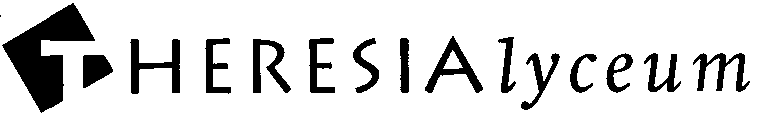 									Tilburg, april 2022Beste Theresiaan en beste ouders/verzorgers,Op 20 en 21 april wordt er voor de eerste klas een projectdag georganiseerd. Je gaat samen met je klas op één van de dagen naar Den Bosch.Hieronder kun je lezen wanneer en hoe laat je wordt verwacht. De dag dat je naar Den Bosch gaat, ben je ongeveer om 17.00 uur weer terug op school. Woensdag 20 AprilDonderdag 21 aprilVoor in Den Bosch:Je moet zelf een lunchpakketje meenemen, of als je naar Den Bosch gaat, eventueel wat zakgeld om iets lekkers te kopen.LET OP! Je mag geen zakken chips, energydrankjes en grote zakken snoep meenemen. Iets lekkers mag natuurlijk, maar houd het netjes!In de bus mag niet gegeten worden.We raden aan om warme kleding aan te trekken en schoenen waar goed op gelopen kan worden. Bekijk het weerbericht van tevoren even, zodat je ‘op het weer’ gekleed bent. Zorg voor een opgeladen mobiel. Neem ook een potlood en een pen mee.Het noodnummer gedurende de dagen in Den Bosch is:  Algemeen:	06 821 40 961Zorg dat dit nummer alvast in je telefoon staat. Dit nummer mag je alleen gebruiken als er iets aan de hand is.Wij wensen je heel veel plezier! Met vriendelijke groet,L. Neumann, L. Dennemans, & P. BekkerDag in Den BoschDag in Den BoschTijdB1D8:30B1C8:30B1E8:30B1H8:30Dag in Den BoschDag in Den BoschTijdB1B8:30B1A8:30B1F8:30B1G8:30